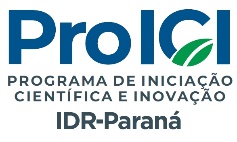 ANEXO 1- PROJETO DO ORIENTADOR -  ProICI DADOS DO PROJETO NO SEPAC OU NO SISTEMA DE PROJETOS DO IDR-Paraná:DADOS DO PROJETO NO SEPAC OU NO SISTEMA DE PROJETOS DO IDR-Paraná:CÓDIGO PROJETO:PROGRAMA/ SIGLA:TÍTULO DO PROJETO:GERENTE:DADOS DO PROJETO DE INICIAÇÃODADOS DO PROJETO DE INICIAÇÃOTÍTULO PROJETO DE INICIAÇÃO:TÍTULO PROJETO DE INICIAÇÃO:OBJETIVO GERAL:OBJETIVO GERAL:OBJETIVO (S) ESPECÍFICO(S):OBJETIVO (S) ESPECÍFICO(S):RESULTADO(S) ESPERADO (S) (No caso de projeto PIBITI indicar qual a inovação ou desenvolvimento tecnológico):RESULTADO(S) ESPERADO (S) (No caso de projeto PIBITI indicar qual a inovação ou desenvolvimento tecnológico):PALAVRAS-CHAVE (Mínimo de 3 palavras):PALAVRAS-CHAVE (Mínimo de 3 palavras):ÁREA DO CONHECIMENTO – ESPECIALIDADE (vide tabela do CNPq – link: lattes.cnpq.br/documents/11871/24930/TabeladeAreasdoConhecimento.pdf ):ÁREA DO CONHECIMENTO – ESPECIALIDADE (vide tabela do CNPq – link: lattes.cnpq.br/documents/11871/24930/TabeladeAreasdoConhecimento.pdf ):IDENTIFICAÇÃO DO PROBLEMA (Justificativa e Pertinência do Projeto): (Este tópico deve ter entre 3000 e 5000 caracteres, aproximadamente)IDENTIFICAÇÃO DO PROBLEMA (Justificativa e Pertinência do Projeto): (Este tópico deve ter entre 3000 e 5000 caracteres, aproximadamente)MATERIAL E MÉTODOS (Descrever a metodologia do projeto. Caso seja necessário apresentar o histórico do projeto neste item.  Destacar as atividades que o aluno irá realizar) (Este tópico deve ter entre 3000 e 5000 caracteres)MATERIAL E MÉTODOS (Descrever a metodologia do projeto. Caso seja necessário apresentar o histórico do projeto neste item.  Destacar as atividades que o aluno irá realizar) (Este tópico deve ter entre 3000 e 5000 caracteres)CRONOGRAMA DAS ATIVIDADES (Esta tabela é um exemplo, e poderá ser alterada de acordo com as atividades do projeto):CRONOGRAMA DAS ATIVIDADES (Esta tabela é um exemplo, e poderá ser alterada de acordo com as atividades do projeto):REFERÊNCIAS BIBLIOGRÁFICAS (seguir as normas da ABNT descritas nas “Normas do relatório”):REFERÊNCIAS BIBLIOGRÁFICAS (seguir as normas da ABNT descritas nas “Normas do relatório”):Nome e assinatura do Candidato a OrientadorNome e assinatura do Candidato a Orientador